APORTACIÓ PER AL FOMENT DEL TEIXIT ASSOCIATIU DEL TECNOCAMPUS 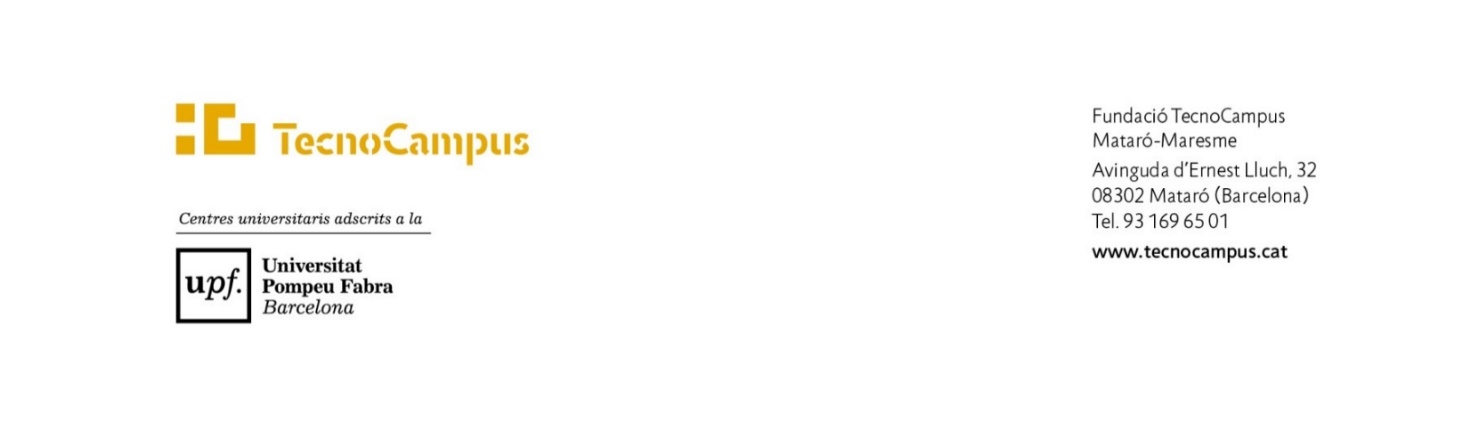 FEM CREIXER EL TEIXIT ASSOCIATIU DEL TECNOCAMPUSLa participació dels Estudiants, promovent el teixit associatiu, és un element clau que contribueix a la formació integral dels estudiants com a ciutadans compromesos amb la societat.  Entenem la participació com una part més de l’ aprenentatge dins l’entorn acadèmic universitari, que facilita a l’estudiant  del centre universitari TecnoCampus, disposar d’una sèrie de competències transversals imprescindibles per a esdevenir un ciutadà actiu.Per tal de promoure, augmentar i enfortir la participació, cada curs s’emprèn una sèrie d’actuacions, serveis i recursos, des de la Unitat d’Atenció a la Comunitat Universitària TecnoCampus i amb el suport de les aportacions que realitzen els propis estudiants. Aquesta aportació es destina íntegrament al teixit associatiu d’estudiants al TecnoCampus, facilitant recursos per a la dinamització comunitària, la participació, afavorint el creixement i a la consolidació del teixit associatiu, així com donant suport a la representació estudiantil. En aquest sentit, mitjançant el present, manifesto la meva voluntat de: Realitzar l’aportació de 20 euros al teixit associatiu del TecnoCampus.No Realitzar l’aportació de 20 euros al teixit associatiu del TecnoCampus. Tractament de dades personals: Responsable del Tractament: FUNDACIÓ TECNOCAMPUS MATARÓ-MARESME, amb NIF G62034111 i domicili Avinguda d’Ernest Lluch, 32 - TCM1 08302 Mataró (Barcelona), delegat de protecció de dades rgpd@tecnocampus.cat; de conformitat amb el Reglament (UE) 2016/679, de 27 d'abril de 2016, relatiu a la protecció de les persones físiques pel que fa al tractament de dades personals i a la lliure circulació d'aquestes dades, així com la Llei Orgànica 3/2018, del 5 de desembre, de Protecció de Dades Personals i Garantia de Drets Digitals (LOPDGDD), informa: Finalitat: Realitzar l’enregistrament i control de les aportacions realitzades al teixit associatiu Tecnocampus. Legitimació: La base que legitima el tractament de les dades de caràcter personal és el compliment d’una obligació legal, en virtut de l’article 6.1.c) del RGPD. Conservació: Les dades no es conservaran més temps del necessari per a les quals han estat demanades, excepte que hi hagi una obligació legal.  Destinataris: No se cediran les dades a tercers, excepte per obligació legal o amb el consentiment exprés de l'estudiant. Drets: L’estudiant podrà exercir els seus drets d'accés, rectificació i supressió (Dret a l'oblit), limitació de les dades, portabilitat de les dades i oposició, enviant una carta adreçada,  acompanyada d’una fotocòpia del DNI del titular de les dades, a la Secretaria General de la Fundació Tecnocampus Mataró-Maresme (Avinguda d’Ernest Lluch, 32. 08302 Mataró) o al correu electrònic rgpd@tecnocampus.cat, així com presentar una reclamació davant l’Autoritat Catalana de Protecció de Dades.FUNDACIÓ TECNOCAMPUS MATARÓ- MARESME l'informa que compleix amb tots els requisits establerts per la normativa de protecció de dades i amb totes les mesures tècniques i organitzatives necessàries per garantir la seguretat de les dades de caràcter personal.Nom i cognoms:      Nom i cognoms:      DNI:      Telèfon de contacte:      Correuo electrònic a efectes de notificacions:      Correuo electrònic a efectes de notificacions:      Estudis matriculats:      Estudis matriculats:      Adreça:      Adreça:      Codi postal:      Municipi:      A Mataró, Signatura: 